Publicado en Madrid el 26/03/2015 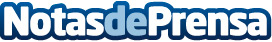 #StartupMadrid10 acerca la innovación a nuestro día a díaLa innovación tecnológica ha sido el componente en común de todas las empresas ganadoras de #StartupMadrid10, la plataforma de aceleración creada por Madrid Emprende y el Foro de Empresas para mejorar la calidad de vida de los ciudadanosDatos de contacto:Dirección General de Comercio y Desarrollo Económico “Madrid Emprende”91 480 4772Nota de prensa publicada en: https://www.notasdeprensa.es/startupmadrid10-acerca-la-innovacion-a-nuestro Categorias: Nacional Madrid Emprendedores E-Commerce Dispositivos móviles Innovación Tecnológica http://www.notasdeprensa.es